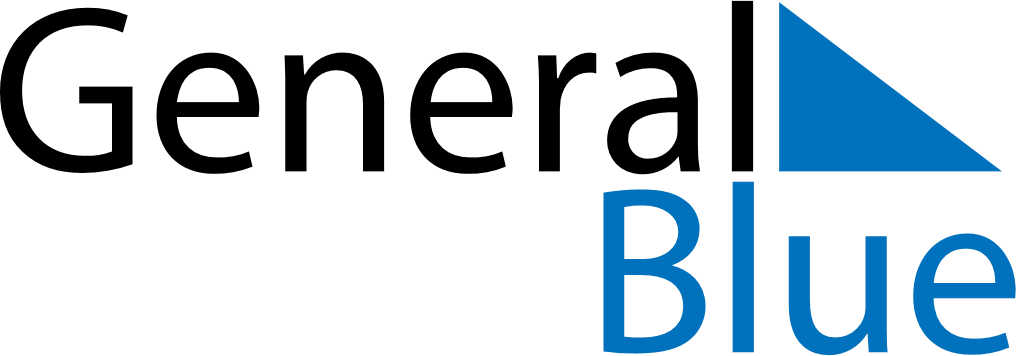 July 2024July 2024July 2024July 2024July 2024July 2024Loshnitsa, Minsk, BelarusLoshnitsa, Minsk, BelarusLoshnitsa, Minsk, BelarusLoshnitsa, Minsk, BelarusLoshnitsa, Minsk, BelarusLoshnitsa, Minsk, BelarusSunday Monday Tuesday Wednesday Thursday Friday Saturday 1 2 3 4 5 6 Sunrise: 4:35 AM Sunset: 9:42 PM Daylight: 17 hours and 6 minutes. Sunrise: 4:36 AM Sunset: 9:41 PM Daylight: 17 hours and 5 minutes. Sunrise: 4:37 AM Sunset: 9:41 PM Daylight: 17 hours and 3 minutes. Sunrise: 4:38 AM Sunset: 9:40 PM Daylight: 17 hours and 2 minutes. Sunrise: 4:39 AM Sunset: 9:40 PM Daylight: 17 hours and 0 minutes. Sunrise: 4:40 AM Sunset: 9:39 PM Daylight: 16 hours and 59 minutes. 7 8 9 10 11 12 13 Sunrise: 4:41 AM Sunset: 9:38 PM Daylight: 16 hours and 57 minutes. Sunrise: 4:42 AM Sunset: 9:37 PM Daylight: 16 hours and 55 minutes. Sunrise: 4:43 AM Sunset: 9:37 PM Daylight: 16 hours and 53 minutes. Sunrise: 4:44 AM Sunset: 9:36 PM Daylight: 16 hours and 51 minutes. Sunrise: 4:45 AM Sunset: 9:35 PM Daylight: 16 hours and 49 minutes. Sunrise: 4:46 AM Sunset: 9:34 PM Daylight: 16 hours and 47 minutes. Sunrise: 4:48 AM Sunset: 9:33 PM Daylight: 16 hours and 45 minutes. 14 15 16 17 18 19 20 Sunrise: 4:49 AM Sunset: 9:32 PM Daylight: 16 hours and 42 minutes. Sunrise: 4:50 AM Sunset: 9:31 PM Daylight: 16 hours and 40 minutes. Sunrise: 4:52 AM Sunset: 9:29 PM Daylight: 16 hours and 37 minutes. Sunrise: 4:53 AM Sunset: 9:28 PM Daylight: 16 hours and 34 minutes. Sunrise: 4:55 AM Sunset: 9:27 PM Daylight: 16 hours and 32 minutes. Sunrise: 4:56 AM Sunset: 9:26 PM Daylight: 16 hours and 29 minutes. Sunrise: 4:58 AM Sunset: 9:24 PM Daylight: 16 hours and 26 minutes. 21 22 23 24 25 26 27 Sunrise: 4:59 AM Sunset: 9:23 PM Daylight: 16 hours and 23 minutes. Sunrise: 5:01 AM Sunset: 9:21 PM Daylight: 16 hours and 20 minutes. Sunrise: 5:02 AM Sunset: 9:20 PM Daylight: 16 hours and 17 minutes. Sunrise: 5:04 AM Sunset: 9:18 PM Daylight: 16 hours and 14 minutes. Sunrise: 5:05 AM Sunset: 9:17 PM Daylight: 16 hours and 11 minutes. Sunrise: 5:07 AM Sunset: 9:15 PM Daylight: 16 hours and 8 minutes. Sunrise: 5:09 AM Sunset: 9:13 PM Daylight: 16 hours and 4 minutes. 28 29 30 31 Sunrise: 5:10 AM Sunset: 9:12 PM Daylight: 16 hours and 1 minute. Sunrise: 5:12 AM Sunset: 9:10 PM Daylight: 15 hours and 58 minutes. Sunrise: 5:14 AM Sunset: 9:08 PM Daylight: 15 hours and 54 minutes. Sunrise: 5:15 AM Sunset: 9:06 PM Daylight: 15 hours and 51 minutes. 